Literature Circle Groups Roles for Novel:Group ALiterature Circle Roles BookmarksDayKennedyCylieZaneMylesJason1IllustratorDiscussion DirectorWord WizardResearcherSummarizer2Passage PickerCharacter SketcherConnectorIllustratorDiscussion Director3Word WizardResearcherSummarizerPassage PickerCharacter Sketcher4ConnectorIllustratorDiscussion DirectorWord WizardResearcher5SummarizerPassage PickerCharacter SketcherConnectorIllustrator6Discussion DirectorWord WizardResearcherSummarizerPassage PickerDayMatthewSamaiyahSkylarMadisonRyle1Word WizardIllustratorCharacter SketcherDiscussion DirectorConnector2SummarizerPassage PickerWord WizardConnectorIllustrator 3ResearcherWord WizardIllustratorCharacter Sketcher Discussion Director4ConnectorSummarizerPassage PickerWord WizardCharacter Sketcher5Discussion DirectorConnectorSummarizerPassage PickerWord Wizard6Character SketcherDiscussion DirectorConnectorSummarizerPassage PickerDayDelanaLoriAlannaKhaliahAaron1ResearcherConnectorCharacter SketcherDiscussion DirectorIllustrator2Passage PickerWord WizardSummarizerResearcherConnector3Character SketcherDiscussion DirectorIllustratorPassage pickerWord Wizard4SummarizerResearcherConnectorCharacter SketcherDiscussion Director5IllustratorPassage PickerWord WizardSummarizerResearcher6ConnectorCharacter SketcherDiscussion DirectorIllustratorPassage PickerDayCalystaJazlynAiyannaMauriceLauren1Discussion DirectorIllustratorResearcherCharacter SketcherConnector2SummarizerPassage PickerWord WizardDiscussion DirectorIllustrator3ResearcherCharacter SketcherConnectorSummarizerPassage picker4Word WizardDiscussion DirectorIllustrator ResearcherCharacter Sketcher 5ConnectorSummarizerPassage PickerWord WizardDiscussion Director6IllustratorResearcherCharacter SketcherConnector Summarizer Passage PickerYour job is to…1.  Pick 4 parts of the text that you found important, engaging or unusual.  2.  Record them in your journal with the chapter and page numbers and explain whyThese can be parts that are:ImportantInterestingDescriptiveFunnyScarySadMysteriousAbout the SettingSurprising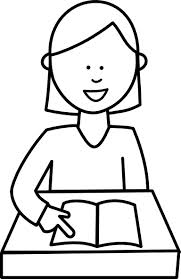 Word WizardYour job is to…1. Find at least 4 special and unknown words in the text.2.  Write the words, definitions, the sentence from the book that uses the word, page number, and an picture explaining the word3.  Words should be:NewDifferentFunnyStrangeInterestingImportant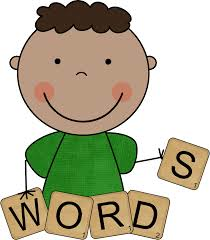 ResearcherYour job is to…1.  Choose a topic or one given by teacher2.  Write at least 5 interesting facts about the topic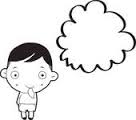 ConnectorYour job is to…Find and record 3 connections between the book and the outside world.  (Label chapter & page numbers for each connection)Connect your selection to:Text to Self (your own life)Text to text (Other stories)Text to World (Similar events at other times and places)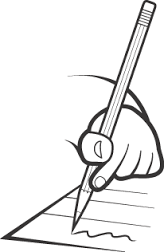 SummarizerYour job is to…1.  Make a list of 5 key points (events) 2.  Write 2- 3 sentences that tell what has happened in the reading so far.  2.  Share your summary with the group 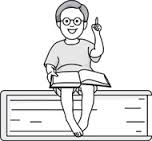 IllustratorYour job is to…1.  Draw a picture that depicts (shows) anything about the story that was engaging.  2. Write a caption (1-3 sentences) explaining what it is and how it is related to the readingYour picture can be of:CharacterThe settingAn eventA surpriseA predictions of what will happen next 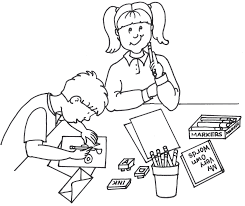 Discussion DirectorYour job is to…Write down 5 good questions that you think your group would want to talk about.Record different questions with:WhoWhat ifHowWhere WhenThinking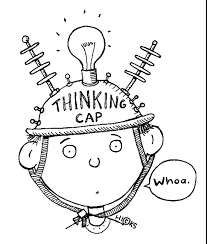 Character SketcherYour job is to…Sketch the character given by your teacher.  Along with the sketch include the following:Name of the character under the sketchWrite 3 adjectives for the characterFind a quote that supports one of the adjectives Write it Page # & Paragraph #